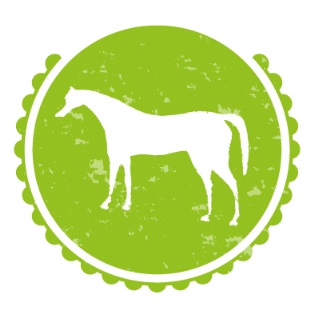 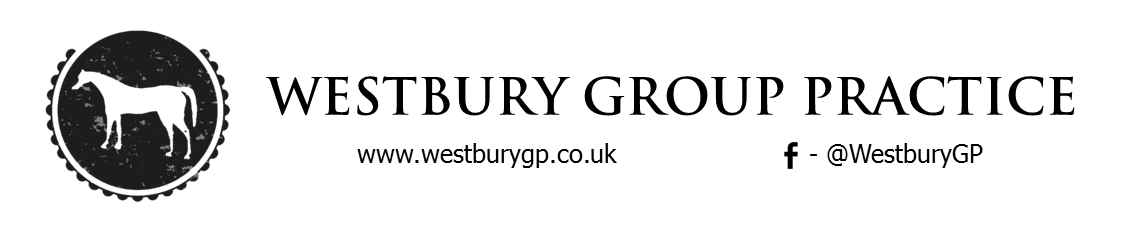 Practice Pharmacist Person SpecificationCriteria Description Essential  Desirable Method of Assessment Professional Registration Mandatory registration with General Pharmaceutical Council  • Membership of the Royal Pharmaceutical Society  • A member of or working towards Faculty membership of the Royal Pharmaceutical Society E D D A Qualifications  Masters degree in pharmacy (MPharm) (or equivalent) • Specialist knowledge acquired through postgraduate diploma level or equivalent training/experience • Independent prescriber or working towards/intent of gaining independent prescribing qualification E D D C C C 